ИНН 0205001407, КПП 020501001, ОКПО 04285293, ОГРН 1020201250585ҠАРАР                                                                          ПОСТАНОВЛЕНИЕО внесении изменений в постановление главы администрации от 13 декабря 2018 года № 39  «Об утверждении Перечня главных администраторов доходов бюджета сельского поселения Уршакский сельсовет муниципального района Аургазинский  район Республики Башкортостан, закрепляемых за ними видов (подвидов) доходов  бюджета сельского поселения Уршакский сельсовет  муниципального района Аургазинский район Республики Башкортостан» В соответствии со статьей 20 Бюджетного кодекса Российской Федерации ПОСТАНОВЛЯЮ:1. Внести в постановление главы администрации № 39 от 13  декабря 2018 года «Об утверждении Перечня главных администраторов доходов бюджета сельского поселения Уршакский сельсовет муниципального района Аургазинский район Республики Башкортостан, закрепляемых за ними видов (подвидов) доходов  бюджета сельского поселения  Уршакский сельсовет  муниципального района Аургазинский район  Республики Башкортостан»  изменения: добавить  в  приложении №1  следующий код бюджетной классификации:2. Настоящее постановление действует с 1 января 2020 года.3. Обнародовать  настоящее постановление на информационном стенде в здании Администрации и разместить на официальном сайте сельского поселения http://www.ursaksky.ru.4. Контроль за исполнением настоящего постановления оставляю за собой.Глава  сельского поселения                                                              Р.И. Абдрахманов                                                 Башҡортоҫтан РеҫпубликаhыАуырғазы районы муниципаль районының Өршәҡ ауыл Советыауыл биләмәhе ХакимиәтеЛенин урамы, 56б, Иҫҡе Әпҫәләм ауылы, 453477,тел.(факс) 8(34745)2-71-31E-mail: cel-pos20@ufamts.ru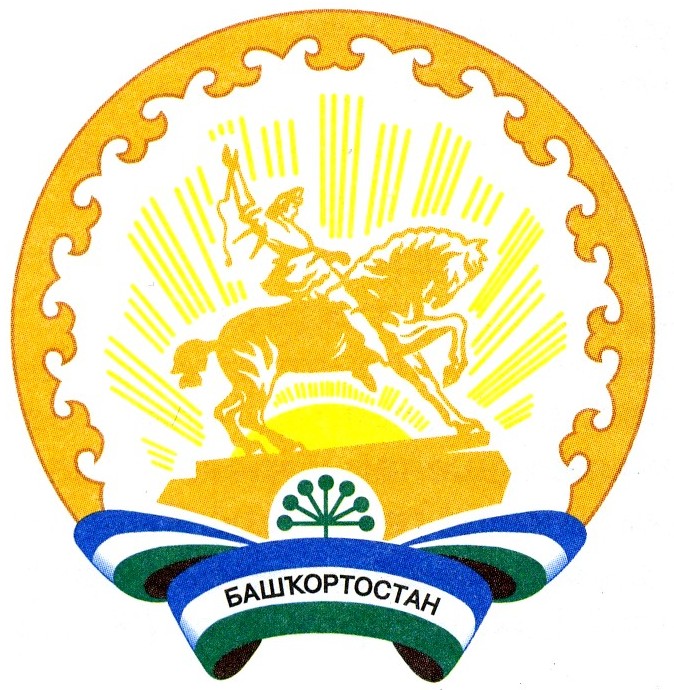 Республика БашкортостанАдминистрация сельского поселения Уршакский сельсовет муниципального района Аургазинский районЛенина ул., 56, с.Староабсалямово, 453477, тел.(факс) 8(34745)2-71-31E-mail: cel-pos20@ufamts.ru«24»декабря 2019 й.    № 64             «24» декабря .791 2 0216001 10 0000 150Дотации бюджетам сельских поселений на выравнивание бюджетной обеспеченности из бюджетов муниципальных районов